Freedom of Information Act (FOIA) Request – 112777You made a further request and asked for the following information from the Ministry of Justice (MoJ):  Do you have the figures broken down into the three different counties?  That would be really useful.  Really appreciate your help on this.  Is there anyone who is able to provide statistics without it being a Freedom of Information Request.Your Original request answered was:Ideally we need to know the number of people with release addresses in Surrey, Hampshire and West Sussex - (and if possible number of people discharged homeless to these counties, with no home address).Your request has being handled under the FOIA. I can confirm that MoJ holds the information you have requested. For the period 1st October to 31st December 2016, I have extracted in the table below the further breakdown requested.Number of Offenders with release addresses from October to December 2016 Please note that this number excludes any release with no release address and any pre-Criminal Justice Act less than 12 month sentences (which does not have a probation release record). Do also note that this data is taken from an administrative database and as such subject to the limitations of reporting from such records.In relation to the second part of your request, it will help if I explain that all public authorities subject to the Freedom of Information Act, have an obligation under the Act to consider any request for recorded information in accordance with the provisions of the Act. However, request for information may on a case by case basis be considered outside the scope of FOIA. For example, a disclosure request for an unpublished information received from another government department will most likely be considered under a data sharing arrangement and not under the FOIA. As such, all request for recorded information (including statistical information) should therefore be sent to the email address below where such will be considered and a decision made on whether a request can be considered outside of the FOIA.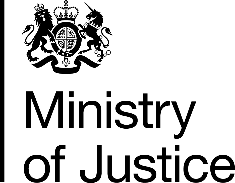 July 2017Hampshire (including Portsmouth and Southampton)338Surrey161West Sussex105Total604